Государственная программа Российской Федерации
 «Развитие судостроения и техники для освоения 
шельфовых месторождений на 2013-2030 годы»Подпрограмма 2.1 направление «Освоение шельфа» ОКР «Сейсмотомография» «Разработка мобильного аппаратно-программного комплекса морской сейсморазведки и мониторинга в транзитных зонах и на шельфе на основе 4-х компонентных автономных донных сейсмических станций нового поколения (заканчивается опытным донным сейсмическим комплексом и проведением опытно-производственных работ)»Головной исполнитель – Акционерное общество Научно-производственное предприятие «Авиационная и Морская Электроника»Основные полученные практические результаты.Создан компьютеризованный мобильный донный сейсмический комплекс (400 многокомпонентных четырехкомпонентных регистраторов, обеспеченных средствами взаимной пространственной 3-D ориентации) на основе многокомпонентных (гидрофон, 3 геофона, 3-х осевые акселерометры, 3-х осевые магнитометры, измерители давления, измерители скорости звука) компактных автономных донных станций для проведения морской сейсмической съемки высокого разрешения при поиске углеводородов.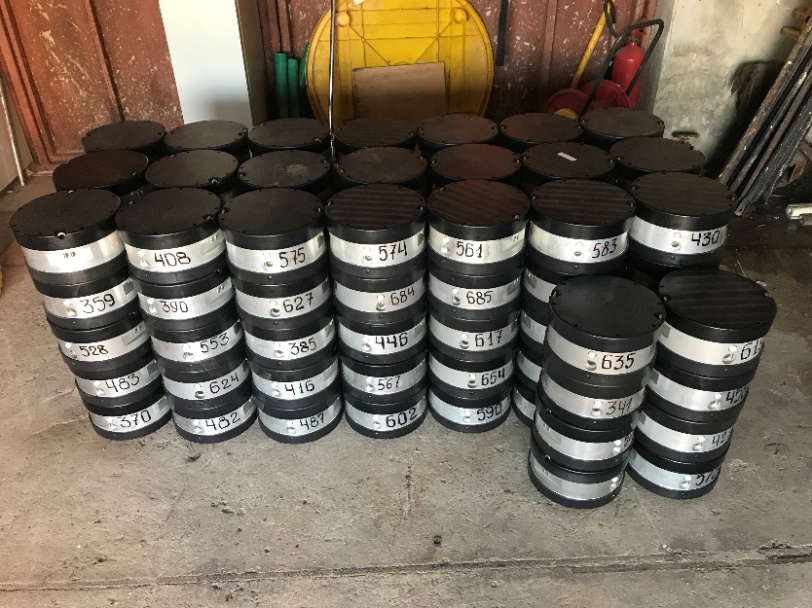 Программное обеспечение КМС.Изготовлен опытный образец для проведения испытаний КМС.Проведены приемочные испытания КМС в соответствии с согласованной программой испытаний.Комплект эксплуатационной документации КМС.Откорректированы комплекты конструкторской и технологической документации по результатам приемочных испытаний КМС с присвоением литеры «О» для обеспечения серийного производства.Результаты научно-технической деятельностиСекрет производства («ноу-хау»): «Технология обеспечения быстрой постановки множества модулей образца КМС с неспециализированных геофизических судов»Секрет производства («ноу-хау»): «Технология поиска и последующей выборки множества модулей образца КМС»Секрет производства («ноу-хау»): «Технология создания мобильного аппаратно-программного комплекса морской сейсморазведки и мониторинга в транзитных зонах и на шельфе на основе 4-х компонентных автономных донных сейсмических станций нового поколения»Полезная модель «Конструкция площадки для постановки донных станций с судна». Область применения 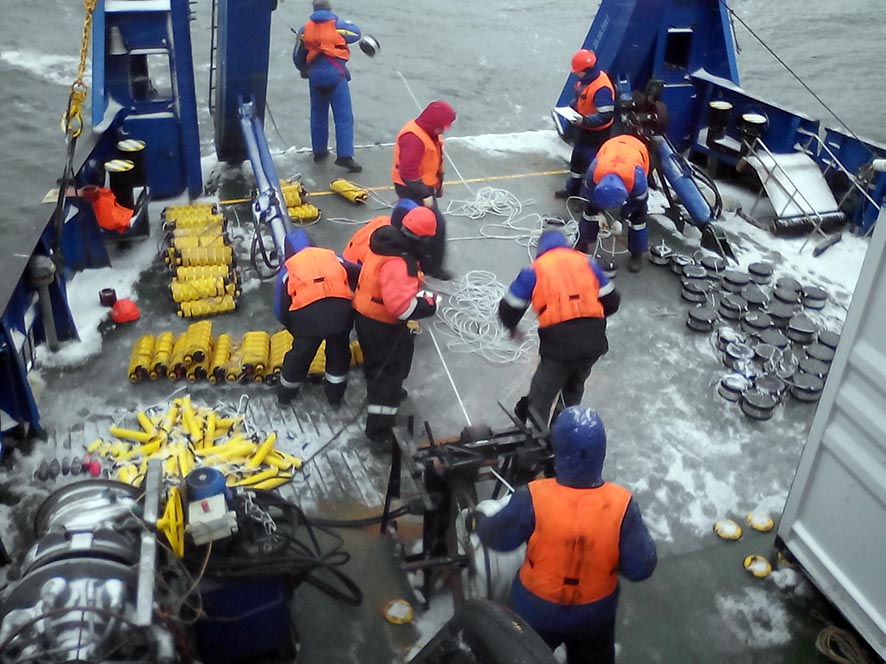 Результаты работы целесообразно использовать при проведении поисково-разведочного бурения и мониторинга эксплуатируемых месторождений нефти и газа в транзитных зонах и на шельфе.Потенциальные потребители.1)	Предприятия нефтегазодобывающие:ООО «Газпромнефть-Сахалин»;Концерн «Шелл»;2)	Предприятия геологоразведки: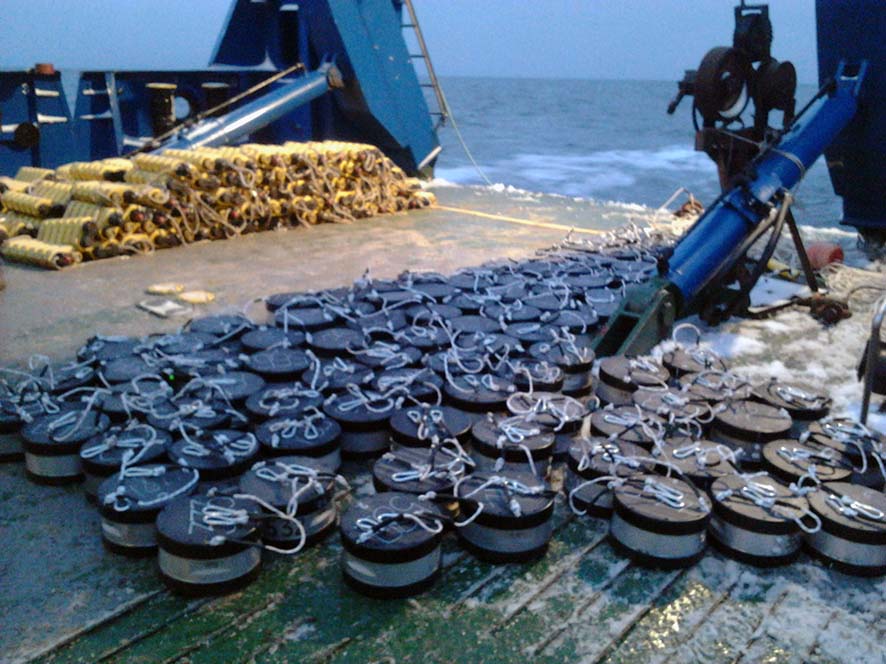 АО «Росгеология»;ООО «Сейсмо-Шельф».Сведения о конкурентоспособности и возможности замещения импорта.В настоящий момент донные станции являются единственным отечественным аналогом. Испытания показали, что сейсмический материал, записанный станциями, не уступает материал импортных станций. 